ОФИЦИАЛЬНОЕ ОПУБЛИКОВАНИЕАдминистрация сельского поселения Шентала муниципального района Шенталинский Самарской областиПОСТАНОВЛЕНИЕ от 20.03.2023 г. № 11-пОб утверждении Порядка подачи и рассмотрения обращений потребителей по вопросам надежности теплоснабжения, о назначении ответственного должностного лица, осуществляющего принятие и рассмотрение обращений потребителейВ соответствии с Федеральным законом от 06.10.2003 г. № 131-ФЗ «Об общих принципах организации местного самоуправления в Российской Федерации», Федеральным законом от 27.07.2010 г. № 190-ФЗ «О теплоснабжении», постановлением Правительства Российской Федерации от 08.08.2012 г. № 808 «Об организации теплоснабжения в Российской Федерации и о внесении изменений в некоторые акты Правительства Российской Федерации» Администрация сельского поселения Шентала муниципального района Шенталинский Самарской области ПОСТАНОВЛЯЕТ:Утвердить Порядок подачи и рассмотрения обращений потребителей по вопросам надежности теплоснабжения на территории сельского поселения Шентала муниципального района Шенталинский Самарской области согласно приложению № 1 к настоящему постановлению.Назначить ответственным должностным лицом за осуществление ежедневного, а в течение отопительного периода - круглосуточного принятия и рассмотрения обращений потребителей по вопросам надежности теплоснабжения на территории сельского поселения Шентала муниципального района Шенталинский Самарской области – заместителя Главы сельского поселения сельского поселения Шентала муниципального района Шенталинский Самарской области П.В. Анкина.Утвердить форму предписания о немедленном устранении причин ухудшения параметров теплоснабжения согласно приложению № 2 к настоящему постановлению.Настоящее постановление опубликовать в газете «Вестник поселения Шентала», а также разместить на официальном сайте Администрации сельского поселения сельского поселения Шентала муниципального района Шенталинский Самарской области с сети Интернет.Контроль за исполнением настоящего постановления оставляю за собой. Глава сельского поселения Шенталамуниципального района Шенталинский Самарской области                                                              В.И. МиханьковПриложение № 1  к постановлению Администрации сельского поселения Шентала муниципального района Шенталинский Самарской области от 20.03.2023 г. № 11-п ПОРЯДОКподачи и рассмотрения обращений потребителей по вопросам надежности теплоснабжения на территории сельского поселения Шентала муниципального района Шенталинский Самарской области 1. Общие положения1.1. Для целей исполнения настоящего постановления используется понятие «потребитель тепловой энергии» (далее - потребитель) - лицо, приобретающее тепловую энергию (мощность), теплоноситель для использования на принадлежащих ему на праве собственности или ином законном основании теплопотребляющих установках либо для оказания коммунальных услуг в части горячего водоснабжения и отопления.1.2. Обращения юридических лиц принимаются к рассмотрению при наличии заключенного договора теплоснабжения, обращения потребителей-граждан принимаются к рассмотрению независимо от наличия заключенного в письменной форме договора теплоснабжения.1.3.  Обращения могут подаваться потребителями в письменной форме, а в течение отопительного периода в устной, в том числе по телефону. В рабочее время обращения принимаются по адресу: 446910, Самарская область, Шенталинский район, ж/д ст. Шентала, ул. Вокзальная, д. 20 или адресу электронной почты: ASPshentala@yandex.ru, телефон контакта 8(84652) 2-17-57.2. Требования к письменному обращению2.1. Потребитель в своем письменном обращении указывает наименование органа местного самоуправления, в которые направляет письменное обращение, фамилию, имя, отчество соответствующего должностного лица, а также указывает свои фамилию, имя, отчество (при наличии), наименование организации (при подаче обращения юридическим лицом), фамилию, имя, отчество законного представителя (представителя) юридического лица, почтовый и электронный адрес, по которому должны быть направлены ответ, уведомление о переадресации обращения, излагает суть предложения, заявления или жалобы, ставит личную подпись и дату.2.2. Обращение, направленное в форме электронного документа, должно содержать фамилию, имя, отчество (при наличии) гражданина, наименование организации (при подаче обращения юридическим лицом), фамилию, имя, отчество законного представителя (представителя) юридического лица, адрес электронной почты, если ответ должен быть направлен в форме электронного документа, и почтовый адрес, если ответ должен быть направлен в письменной форме. Потребитель вправе приложить к такому обращению необходимые документы и материалы в электронной форме либо направить указанные документы и материалы или их копии в письменной форме.Порядок рассмотрения обращений потребителей по вопросам надежности теплоснабжения3.1. Обращение, полученное должностным лицом Администрации сельского поселения Шентала муниципального района Шенталинский Самарской области, регистрируется в журнале регистрации жалоб (обращений) в день поступления.3.2. После регистрации обращения должностное лицо Администрации сельского поселения Шентала муниципального района Шенталинский Самарской области обязано:-определить характер обращения (при необходимости уточнить его у потребителя);-определить теплоснабжающую и (или) теплосетевую организацию, обеспечивающую теплоснабжение данного потребителя;-проверить достоверность представленных потребителем документов, подтверждающих факты, изложенные в его обращении;-в течение 2 рабочих дней (в течение З часов - в отопительный период) с момента регистрации обращения направить его копию (уведомить) теплоснабжающую и (или) теплосетевую организацию и направить запрос о возможных технических причинах отклонения параметров надежности теплоснабжения, при этом дату отправки запроса зарегистрировать в журнале регистрации жалоб (обращений).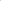 3.3. В случае неполучения ответа на запрос в течение 3 дней (в течение 3 часов в отопительный период) от теплоснабжающей (теплосетевой) организации должностное лицо Администрации сельского поселения Шентала муниципального района Шенталинский Самарской области в течение 3 часов информирует об этом органы прокуратуры.3.4. После получения ответа от теплоснабжающей (теплосетевой) организации должностное лицо Администрации сельского поселения Шентала муниципального района Шенталинский Самарской области в течение 3 дней (в течение 6 часов в отопительный период) обязано:-совместно с теплоснабжающей (теплосетевой) организацией определить причины нарушения параметров надежности теплоснабжения;-установить, имеются ли подобные обращения (жалобы) от других потребителей, теплоснабжение которых осуществляется с использованием тех же объектов;-проверить наличие подобных обращений в прошлом по данным объектам;-при необходимости провести выездную проверку обоснованности обращений потребителей;-при подтверждении фактов, изложенных в обращении потребителей, выносит теплоснабжающей (теплосетевой) организации предписание о немедленном устранении причин ухудшения параметров теплоснабжения с указанием сроков проведения этих мероприятий.3.5. Ответ на обращение потребителя, подписанный Главой сельского поселения Шентала муниципального района Шенталинский Самарской области, должен быть направлен потребителю в течение 5 рабочих дней (в течение 24 часов в отопительный период) с момента его поступления. Дата и время отправки должна быть отмечена в журнале регистрации жалоб (обращений).3.6. Должностное лицо Администрации сельского поселения Шентала муниципального района Шенталинский Самарской области обязано проконтролировать исполнение предписания теплоснабжающей (теплосетевой) организацией.3.7. Теплоснабжающая (теплосетевая) организация вправе обжаловать вынесенное предписание Главе сельского поселения Шентала муниципального района Шенталинский Самарской области, а также обжаловать его в судебном порядке.Приложение № 2  к постановлению Администрации сельского поселения Шентала муниципального района Шенталинский Самарской области от 20.03.2023 г. № 11-п ПРЕДПИСАНИЕо немедленном устранении причинухудшения параметров теплоснабженияВ связи с обращением, поступившим в Администрацию сельского поселения Шентала муниципального района Шенталинский Самарской области по вопросу надежности теплоснабжения потребителей по адресу:_____________________________________________________________________________в ходе выездной проверки от «_____» ___________ 20___г. установлено:___________________________________________________________________________________________________________________________________________________________________________________________________________________________________________________________________________________________________________________________________________________________________________________________________________________________________________________________________________________________________________________________________________________________(излагаются факты, свидетельствующие о нарушении надежности теплоснабжения)В соответствии с Федеральным законом от 27.07.2010 № 190-ФЗ «О теплоснабжении“, Постановлением Правительства Российской Федерации от 08.08.2012 № 808 «Об организации теплоснабжения в Российской Федерации и о внесении изменений в некоторые акты Правительства Российской Федерации»,ПРЕДПИСЫВАЮ:_____________________________________________________________________________                         (наименование теплоснабжающей (теплосетевой) организации) в срок до _____ч. ____мин. «____» __________ 20___ г. провести необходимые мероприятия, направленные на устранение причин ухудшения параметров  теплоснабжения	по	адресу:_____________________________________________________________________________Дата направления предписания: _____ч. ____мин. «___» __________20 ___г.Способ направления: _______________________________________________________________                _________________________________________     (подпись)		           (Ф.И.О. уполномоченного должностного лица)	ПОСТАНОВЛЕНИЕ от 20.03.2023 г. № 12-пО возмещении вреда, причиняемого тяжеловесными транспортными средствами при движении по дорогам общего пользования местного значения сельского поселения Шентала муниципального района Шенталинский Самарской областиВ соответствии со статьей 31 Федерального закона от 08.11.2007 № 257-ФЗ «Об автомобильных дорогах и о дорожной деятельности в Российской Федерации и о внесении изменений в отдельные законодательные акты Российской Федерации», постановлением Правительства Российской Федерации от 31.01.2020 № 67 «Об утверждении Правил возмещения вреда, причиняемого тяжеловесными транспортными средствами, об изменении и признании утратившими силу некоторых актов Правительства Российской Федерации», руководствуясь Федеральным законом от 06.10.2003 № 131-ФЗ «Об общих принципах организации местного самоуправления в Российской Федерации», Уставом сельского поселения Шентала муниципального района Шенталинский Самарской области, Администрация сельского поселения Шентала муниципального района Шенталинский Самарской области ПОСТАНОВЛЯЕТ: Утвердить Правила возмещения вреда, причиняемого тяжеловесными транспортными средствами при движении по автомобильным дорогам общего пользования местного значения сельского поселения Шентала муниципального района Шенталинский Самарской области согласно приложению № 1 к настоящему постановлению.Утвердить Методику расчета размера вреда, причиняемого тяжеловесными транспортными средствами при движении по автомобильным дорогам общего пользования местного значения сельского поселения Шентала муниципального района Шенталинский Самарской области согласно приложению № 2 к настоящему постановлению.Установить, что размер вреда, причиняемого тяжеловесными транспортными средствами при движении по автомобильным дорогам общего пользования местного значения сельского поселения Шентала муниципального района Шенталинский Самарской области, определяется согласно приложению № 3 к настоящему постановлению.Настоящее постановление опубликовать в газете «Вестник поселения Шентала», а также разместить на официальном сайте Администрации сельского поселения сельского поселения Шентала муниципального района Шенталинский Самарской области в сети Интернет.Постановление вступает в силу со дня его официального опубликования.Контроль за исполнением настоящего постановления оставляю за собой.Глава сельского поселения Шенталамуниципального района Шенталинский Самарской области                                                                 В.И. МиханьковПриложение № 1  к постановлению Администрации сельского поселения Шентала муниципального района Шенталинский Самарской области от 20.03.2023 г. № 12-п Правилавозмещения вреда, причиняемого тяжеловесными транспортными средствами при движении по автомобильным дорогам общего пользования общего пользования местного значения сельского поселения Шентала муниципального района Шенталинский Самарской областиНастоящие Правила в соответствии с Федеральным законом от 08.11.2007 № 257- ФЗ «Об автомобильных дорогах и о дорожной деятельности в Российской Федерации и о внесении изменений в отдельные законодательные акты Российской Федерации» (далее - Федеральный закон № 257-ФЗ) устанавливают порядок возмещения вреда, причиняемого тяжеловесными транспортными средствами (далее - транспортные средства) при движении по автомобильным дорогам общего пользования местного значения сельского поселения Шентала муниципального района Шенталинский Самарской области (далее – сельское поселение Шентала), а также порядок определения размера такого вреда.Вред, причиняемый транспортными средствами автомобильным дорогам (далее - вред), подлежит возмещению владельцами транспортных средств.Внесение платы в счет возмещения вреда осуществляется при оформлении специального разрешения, указанного в части 2 статьи 31 Федерального закона № 257-ФЗ.Осуществление расчета и взимания платы в счет возмещения вреда организуется Администрацией сельского поселения Шентала в отношении участков автомобильных дорог общего пользования местного значения сельского поселения Шентала, по которым проходит маршрут движения транспортного средства.Расчет платы в счет возмещения вреда осуществляется на безвозмездной основе.Размер вреда определяется в порядке, предусмотренном методикой расчета размера вреда, причиняемого тяжеловесными транспортными средствами при движении по автомобильным дорогам общего пользования местного значения сельского поселения Шентала согласно Приложению № 2 к постановлению Администрации сельского поселения Шентала муниципального района Шенталинский Самарской области от 20.03.2023 № 12-п «О возмещении вреда, причиняемого тяжеловесными транспортными средствами при движении по дорогам общего пользования местного значения сельского поселения Шентала муниципального района Шенталинский Самарской области» и рассчитывается с учетом:а) превышения установленных Правительством Российской Федерации, запрещающими дорожными знаками 3.11 «Ограничение массы» и (или)» а.12 «Ограничение массы, приходящейся на ось транспортного средства» или решением о временном ограничении движения транспортных средств, принимаемом в соответствии со статьей 30 Федерального закона № 257-ФЗ, значений: допустимой массы транспортного средства;допустимой нагрузки на ось транспортного средства:б) протяженности участков автомобильных дорог общего пользования местного значения сельского поселения Шентала, по которым проходит маршрут транспортного средства;в) базового компенсационного индекса текущего года.Размер платы в счет возмещения вреда рассчитывается применительно к каждом} участку автомобильной дороги общего пользования местного значения сельского поселения Шентала, по которому проходит маршрут транспортного средства (ПР). по следующей формуле:где:ПР = [ РПМ + (РПОМ1 + РПОМ2 + РПОМi)] x S x ТТГ ,Рпм - размер вреда при превышении значения допустимой массы транспортного средства, определенный для автомобильных дорог общего пользования местного значения сельского поселения Шентала (рублей на 100 километров);Рпом1 + Рпом2 + ... + Рпомi - сумма размеров вреда при превышении значений допустимой нагрузки на каждую ось транспортного средства, определенных для автомобильных дорог общего пользования местного значения сельского поселения Шентала (рублей на 100 километров);1-2, i - порядковый номер осей транспортного средства, по которым имеется превышение допустимой нагрузки на ось транспортного средства;S - протяженность участка автомобильной дороги (сотни километров);ТТГ - базовый компенсационный индекс текущего года.Базовый компенсационный индекс текущего года (ТТГ) рассчитывается по формуле: ТТГ = ТПГ х IТГгдеТпг - базовый компенсационный индекс предыдущего года (базовый компенсационный индекс 2008 года принимается равным 1. Г2008 = 1);Iтг - индекс-дефлятор инвестиций в основной капитал за счет всех источников финансирования на год планирования (при расчете на период более одного года - произведение индексов-дефляторов на соответствующие годы), разработанный Министерством экономического развития Российской Федерации для прогноза социально-экономического развития и учитываемый при формировании федерального бюджета на соответствующий финансовый год и плановый период.Общий размер платы в счет возмещения вреда определяется как сумма платежей в счет возмещения вреда, рассчитанных применительно к каждому участку автомобильных дорог общего пользования местного значения сельского поселения Шентала, по которому проходит маршрут транспортного средства.Средства, полученные в качестве платежей в счет возмещения вреда, подлежат зачислению в доход бюджета сельского поселения Шентала, если иное не установлено законодательством Российской Федерации.Решение о возврате излишне уплаченных (взысканных) платежей в счет возмещения вреда, перечисленных в доход бюджета сельского поселения Шентала, принимается в срок, не превышающий 7 рабочих дней со дня получения заявления плательщика.Решение о возврате излишне уплаченных (взысканных) платежей в счет возмещения вреда принимается при условии, что заявителем или его уполномоченным представителем не получено специальное разрешение на движение по автомобильным дорогам общего пользования местного значения сельского поселения Шентала транспортных средств.Решение о возврате излишне уплаченных (взысканных) платежей в счет возмещения вреда принимается также в случае, если специальное разрешение на движение по автомобильным дорогам общего пользования местного значения сельского поселения Шентала транспортных средств получено, но при осуществлении расчета платы в счет возмещения вреда допущена техническая ошибка.Приложение № 2  к постановлению Администрации сельского поселения Шентала муниципального района Шенталинский Самарской области от 20.03.2023 г. № 12-п Методикарасчета размера вреда, причиняемого тяжеловесными транспортными средствами при движении по автомобильным дорогам общего пользования местного значения сельского поселения Шентала муниципального района Шенталинский Самарской области Настоящая методика определяет порядок расчета размера вреда, причиняемого тяжеловесными транспортными средствами (далее соответственно - транспортные средства, вред) при движении по автомобильным дорогам местного значения сельского поселения Шентала муниципального района Шенталинский Самарской области (далее — сельское поселение Шентала) в соответствии с формулами, приведенными в методике расчета размера вреда, причиняемого тяжеловесными транспортными средствами, предусмотренной приложением к Правилам возмещения вреда, причиняемого тяжеловесными транспортными средствами, утвержденным постановлением Правительства Российской Федерации от 31.01.2020 № 67. При определении размера вреда учитывается:- величина превышения значений допустимых нагрузок на ось и массы транспортного средства, в том числе в период введения временных ограничений движения по автомобильным дорогам общего пользования местного значения сельского поселения Шентала;- тип дорожной одежды;- расположение автомобильной дороги общего пользования местного значения сельского поселения Шентала на территории Российской Федерации;- значение автомобильной дороги местного значения сельского поселения Шентала. Размер вреда, при превышении значений допустимых нагрузок на одну ось (РПОМ1) рассчитывается по формулам:а) РПОМ = КДКЗ х ККАП РЕМ х КСЕЗ х РИСХ ОСЬ х (1+0,2 х ПОСЬ1,92 х (а / Н – b) (для дорог с одеждой капитального и облегченного типа, в том числе для зимнего периода года)где:Кдкз	- коэффициент, учитывающий условия дорожно-климатических зон, приведенный в таблице 1;Ккап.рем - коэффициент, учитывающий относительную стоимость выполнения работ по капитальному ремонту и ремонту в зависимости от расположения автомобильной дороги общего пользования местного значения сельского поселения Шентала на территории Российской Федерации, приведенный в таблице 1;Ксез - коэффициент, учитывающий природно-климатические условия, равный 1 при  неблагоприятных природно-климатических условиях, в остальное время равный 0,35;Рисх.ось - исходное значение размера вреда при превышении допустимых нагрузок на ось транспортного средства для автомобильной дороги общего пользования местного значения сельского поселения Шентала, приведенное в таблице 2;Пось - величина превышения фактической нагрузки на ось транспортного средства над допустимой для автомобильной дороги общего пользования местного значения сельского поселения Шентала, т;Н - нормативная нагрузка на ось транспортного средства для автомобильной дороги общего пользования местного значения сельского поселения Шентала, т;а, b - постоянные коэффициенты, приведенные в таблице 2.б) РПОМ = ККАП РЕМ х КСЕЗ х РИСХ ОСЬ х (1+0,14 х ПОСЬ1,24 х (а / Н – b) (для дорог с одеждой переходного типа, в том числе для зимнего периода года)4. Размер вреда при превышении значений допустимой массы на каждые 100 километров (РПМ) определяется по формуле: РПМ = ККАП РЕМ х КПМ х РИСХ ПМ х ( 1 + С х ППМ),где: Ккапрем - коэффициент, учитывающий относительную стоимость выполнения работ по капитальному ремонту и ремонту в зависимости от расположения автомобильной дороги общего пользования местного значения муниципального района Шенталинский на территории Российской Федерации, приведенный в таблице 1;Кпм - коэффициент влияния массы транспортного средства в зависимости от расположения автомобильной дороги общего пользования местного значения сельского поселения Шентала на территории Российской Федерации, приведенный в таблице 1;Рисх.пм - исходное значение размера вреда при превышении допустимой массы транспортного средства для автомобильной дороги общего пользования местного значения сельского поселения Шентала, равное 7365 руб./100 км;с - коэффициент учета превышения массы, равный 0.01675;Ппм - величина превышения фактической массы транспортного средства над допустимой, процент.Примечание.		При превышении допустимой массы транспортного средства от 2 до 15 процентов (включительно) к размеру вреда при превышении значений допустимой массы применяются следующие коэффициенты:по 31 декабря 2020 г. (включительно) - 0,2;Таблица 1КДКЗ	ККАП РЕМ	КПМ1,67	0,94	0,498Таблица 2Приложение № 3  к постановлению Администрации сельского поселения Шентала муниципального района Шенталинский Самарской области от 20.03.2023 г. № 12-п Размер вреда,причиняемого тяжеловесными транспортными средствами, при движении таких транспортных средств по автомобильным дорогам общего пользования местного значения сельского поселения Шентала муниципального района Шенталинский Самарской областиТаблица 1Размервреда, причиняемого тяжеловесными транспортными средствами, при движении таких транспортных средств по автомобильным дорогам общего пользования местного значения сельского поселения Шентала муниципального района Шенталинский Самарской области, рассчитанным под осевую нагрузку 10 т, от превышения допустимых нагрузок на каждую ось транспортного средстваот 39 (включительно) до 40от 40 (включительно) до 41от 41 (включительно) до 42от 42 (включительно) до 43от 43 (включительно) до 44от 44 (включительно) до 45от 45 (включительно) до 46от 46 (включительно) до 47от 47 (включительно) до 48от 48 (включительно) до 49от 49 (включительно) до 50от 50 (включительно) до 51от 51 (включительно) до 52от 52 (включительно) до 53от 53 (включительно) до 54от 54 (включительно) до 55от 55 (включительно) до 56от 56 (включительно) до 57от 57 (включительно) до 58от 58 (включительно) до 59от 59 (включительно) до 60 478949785170536755695774598461996417664068687099733575767820806983228579884191079377от 60 (включительно) и вышерассчитывается по формулам, приведенным в методике расчета размера вреда, причиняемого тяжеловесными транспортными средствами при движении по автомобильным дорогам общего пользования местного значения муниципального района Шенталинский Самарской областиТаблица 2Размервреда, причиняемого тяжеловесными транспортными средствами, при движении таких транспортных средств по автомобильным дорогам общего пользования местного значения сельского поселения Шентала муниципального района Шенталинский Самарской области, рассчитанным под осевую нагрузку 11,5 т, от превышения допустимых осевых нагрузок на ось транспортного средстваот 20 (включительно) до 21от 21 (включительно) до 22от 22 (включительно) до 23от 23 (включительно) до 24от 24 (включительно) до 25от 25 (включительно) до 26от 26 (включительно) до 27от 27 (включительно) до 28от 28 (включительно) до 29от 29 (включительно) до 30от 30 (включительно) до 31от 31 (включительно) до 32от 32 (включительно) до 33от 33 (включительно) до 34от 34 (включительно) до 35от 35 (включительно) до 36от 36 (включительно) до 37от 37 (включительно) до 38от 38 (включительно) до 39от 39 (включительно) до 40от 40 (включительно) до 41от 41 (включительно) до 42от 42 (включительно) до 43от 43 (включительно) до 44от 44 (включительно) до 45от 45 (включительно) до 46от 46 (включительно) до 47от 47 (включительно) до 48от 48 (включительно) до 49от 49 (включительно) до 50от 50 (включительно) до 51от 51 (включительно) до 52от 52 (включительно) до 53от 53 (включительно) до 54от 54 (включительно) до 55от 55 (включительно) до 56от 56 (включительно) до 57от 57 (включительно) до 58от 58 (включительно) до 59от 59 (включительно) до 60 от 60 (включительно) и выше7978308659009389771017105911021147119312401289133913911444149915551613167117321793185619211987205421232193226423372411248725642642112228032885296930543140рассчитывается по формулам, приведенным в методике расчета размера вреда, причиняемого тяжеловесными транспортными средствамипри движении по автомобильным дорогам общего пользования местного значения муниципального района Шенталинский Самарской областиТаблица 3 Размервреда, причиняемого тяжеловесными транспортными средствами, при движении таких транспортных средств по автомобильным дорогам общего пользования местного значения сельского поселения Шентала муниципального района Шенталинский Самарской области от превышения допустимой для автомобильной дороги массы транспортного средстваНомер телефона для сообщений в целях предотвращения террористической и экстремистской деятельности 8 (84652) 2-17-572023понедельник20 марта№ 7 (351)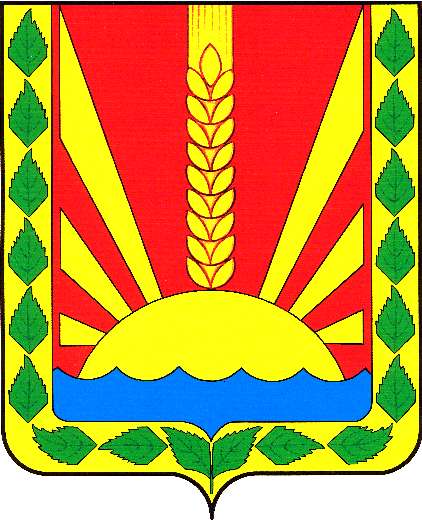 Учрежден решением Собрания представителей сельского поселения Шентала муниципального района Шенталинский Самарской области № 134 от 25.02.2010 г.с 1января2021г. по 31декабря 2021 г.(включительно) - 0,4;с 1января2022г. по 31декабря 2022 г.(включительно) - 0.6:с 1января2023г. по 31декабря 2023 г.(включительно) - 0.8.Нормативная нагрузка на ось транспортного средства дляавтомобильной дороги, тРИСХ ОСЬ – руб/100 км Постоянные коэффициенты Постоянные коэффициентыНормативная нагрузка на ось транспортного средства дляавтомобильной дороги, таb68500 7,3 0,27101840 37,7 2,411,5840 39,5 2,7Превышение фактических нагрузок на ось транспортного средства над допустимыми(процентов)Размер вреда (рублей на 100 км)свыше 10 до 111288от 11 (включительно) до 121344от 12 (включительно) до 131404от 13 (включительно) до 141469от 14 (включительно) до 151539от 15 (включительно) до 161614от 16 (включительно) до 171694от 17 (включительно) до 181778от 18 (включительно) до 191867от 19 (включительно) до 201961от 20 (включительно) до 212059от 21 (включительно) до 222162от 22 (включительно) до 232270от 23 (включительно) до 242382от 24 (включительно) до 252499от 25 (включительно) до 262620от 26 (включительно) до 272746от 27 (включительно) до 282876от 28 (включительно) до 29301 1от 29 (включительно) до 303150от 30 (включительно) до 313294от 31 (включительно) до 323443от 32 (включительно) до 333595от 33 (включительно) до 343753от 34 (включительно) до 353914от 35 (включительно) до 364081от 36 (включительно) до 374251от 37 (включительно) до 38от 38 (включительно) до 394426от 37 (включительно) до 38от 38 (включительно) до 394606Превышение фактических нагрузок на ось транспортного средства над допустимыми(процентов)Размер вреда (руб.свыше 10 до 11550от 11 (включительно) до 12568от 12 (включительно) до 13587от 13 (включительно) до 14608от 14 (включительно) до 15631от 15 (включительно) до 16655от 16 (включительно) до 17680от 17 (включительно) до 18707от 18 (включительно) до 19736от 19 (включительно) до 20766Превышение фактической массы транспортного средства над допустимой(процентов) Размер вреда  (рублей на 100 км)свыше 10 до 114025от 11 (включительно) до 124082от 12 (включительно) до 134140от 13 (включительно) до 144198от 14 (включительно) до 154256от 15 (включительно) до 164313от 16 (включительно) до 174371от 17 (включительно) до 184429от 18 (включительно) до 194487от 19 (включительно) до 204544от 20 (включи гельно) до 214602от 21 (включительно) до 224660от 22 (включительно) до 234718от 23 (включительно) до 244775от 24 (включительно) до 254833от 25 (включительно) до 264891от 26 (включительно) до 274949от 27 (включительно) до 285006от 28 (включительно) до 295064от 29 (включительно) до 305122от 30 (включительно) до 315180от 31 (включительно) до 325237от 32 (включительно) до 335295от 33 (включительно) до 345353от 34 (включительно) до 355411от 35 (включительно) до 365468от 36 (включительно) до 375526от 37 (включительно) до 385584от 38 (включительно) до 395642от 39 (включительно) до 405699от 40 (включительно) до 415757от 41 (включительно) до 425815от 42 (включительно) до 435873от 43 (включительно) до 44от 44 (включительно) до 455930от 43 (включительно) до 44от 44 (включительно) до 45598860466104от 45 (включительно) до 46от 46 (включительно) до 47598860466104598860466104от 47 (включительно) до 486161от 48 (включительно) до 496219от 49 (включительно) до 506277от 50 (включительно) до 516335от 51 (включительно) до 526392от 52 (включительно) до 536450от 53 (включительно) до 546508от 54 (включительно) до 556566от 55 (включительно) до 566623от 56 (включительно) до 576681от 57 (включительно) до 586739от 58 (включительно) до 596797от 59 (включительно) до 606854от 60 (включительно) и вышерассчитывается по формулам, приведенным в методике расчета размера вреда, причиняемого тяжеловесными транспортными средствамипри движении по автомобильным дорогам общего пользования местного значения муниципального района Шенталинский Самарской областиСоучредители:1. Администрация сельского поселения Шентала муниципального района Шенталинский Самарской области; (446910, Самарская область, Шенталинский район, ст. Шентала, ул. Вокзальная, 20);2. Собрание представителей сельского поселения Шентала муниципального района Шенталинский Самарской области (446910, Самарская область, Шенталинский район, ст. Шентала, ул. Вокзальная, 20).Напечатано в АСП Шентала муниципального района Шенталинский Самарской области.446910, Самарская область, Шенталинский район, ст. Шентала, ул. Вокзальная, 20. Тираж 100 экземпляров. Бесплатно.Периодичность выпуска газеты «Вестник поселения Шентала»- не реже одного раза в месяц.